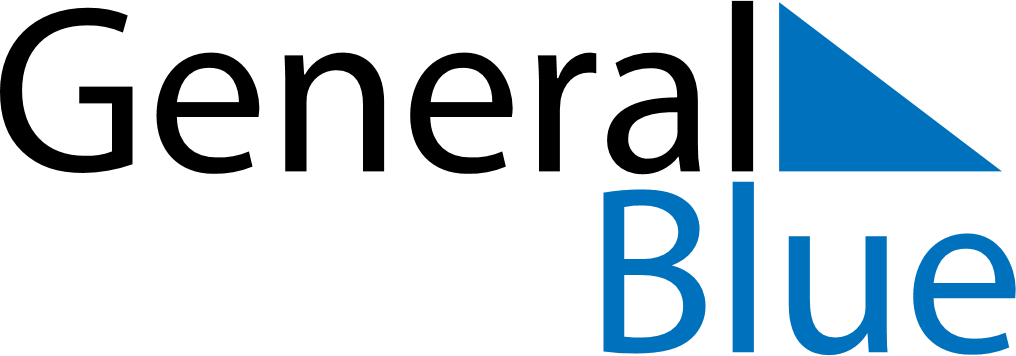 March 2019March 2019March 2019March 2019PanamaPanamaPanamaMondayTuesdayWednesdayThursdayFridaySaturdaySaturdaySunday1223456789910Shrove MondayShrove Tuesday111213141516161718192021222323242526272829303031